Drodzy Uczniowie,Proszę przeczytaj kolejny temat z podręcznika str. 161-167. Następnie przepisz do zeszytu i uzupełnij poniższą notatkę (poleceń nie przepisujcie). Proszę nie odsyłać kart pracy. Będą sprawdzone 
w odpowiednim czasie. W przypadku wątpliwości, pytań proszę pisać do mnie mpiatek020@gmail.comTemat. Kwas metanowyi etanowy.1.Wzór sumaryczny oraz właściwości fizyczne i chemiczne kwasu metanowego.Wzór sumaryczny _________________________2. Wpisz kod C8Z9HL na docwiczenia.pli obejrzyj film.Wniosek: W wodnym roztworze kwasu etanowego ………………….proces dysocjacji jonowej. W wodnym roztworze kwasu etanowego występują kationy ………… i aniony ……........................3.Wpisz kodC8VUA8na docwiczenia.pl i obejrzyj film.4.Wpisz kodC8QCY6na docwiczenia.pl i obejrzyj film.5.Wpisz kodC8GRVCna docwiczenia.pl i obejrzyj film.6.Obserwacje:______________________________________________________________________Wniosek:_________________________________________________________________________Równanie reakcji chemicznej:______________________________________________________właściwości fizyczne kwasu metanowegoWłaściwości chemiczne kwasu metanowegoDoświadczenie 28. Badanie właściwości kwasu etanowegoNarysuj schemat.Określ barwę, jaką oranż metylowy przyjmie w roztworze – zamaluj prostokąt odpowiednim kolorem.Obserwacje: Reakcja chemiczna ______________________________________________________________________________________.Probówka __________________________________________________________________________________________________________.Po zbliżeniu do wylotu probówki zapalonego łuczywa __________________________________________________________________.Wniosek:___________________________________________________________________________________________________________Równanie reakcji chemicznej:__________________________________________________________Schemat:Doświadczenie 30. Reakcja kwasu etanowego z zasadą sodowąOkreśl barwę, jaką fenoloftaleina przyjmie w roztworze zasady sodowej, a także po dodaniu do niego roztworu kwasu etanowego – zamaluj prostokąty odpowiednimi kolorami lub wpisz: bezbarwny.Doświadczenie 30. Reakcja kwasu etanowego z zasadą sodowąOkreśl barwę, jaką fenoloftaleina przyjmie w roztworze zasady sodowej, a także po dodaniu do niego roztworu kwasu etanowego – zamaluj prostokąty odpowiednimi kolorami lub wpisz: bezbarwny.Schemat: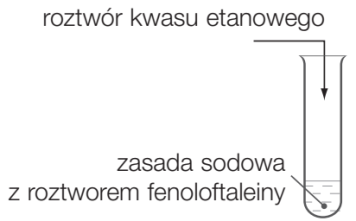 Równanie zachodzącej reakcji chemicznej w formach: cząsteczkowej i jonowej. ________________________________________________________________________________________________________________________Schemat:Doświadczenie 31. Reakcja kwasu etanowego z tlenkiem miedzi(II)Określ barwę roztworu w probówce przed umieszczeniem jej w płomieniu palnika i po kilku minutach ogrzewania – zamaluj prostokąty odpowiednimi kolorami lub wpisz:bezbarwny. Równanie zachodzącej reakcji chemicznej.____________________________________________________________Schemat: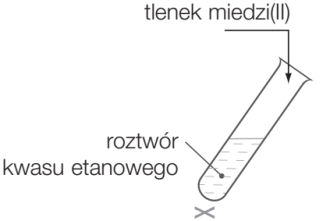 Doświadczenie 32. Badanie palności kwasu etanowegoZaznacz odpowiedni schemat, zapisz obserwacje, sformułuj wniosek i zapisz równanie reakcji spalania całkowitego.Schemat:Zaznacz odpowiedni schemat, zapisz obserwacje, sformułuj wniosek i zapisz równanie reakcji spalania całkowitego.Schemat: